Your recent request for information is replicated below, together with our response.December 14 2022 - Fire at the Aberdeenshire Council run Durnhythe Care Home in Portsoy (Aberdeenshire).Can you confirm that the fire was deliberateCan you advise if anyone has been charged and if so what are the charges and have they appeared in courtIn response to these questions, we can confirm that an individual was charged with Wilful Fire raising and a report was submitted to the Crown Office and Procurator Fiscal Service (COPFS). The decision whether to prosecute the case or not and progress to court thereafter lies with COPFS and you may wish to contact them.Please provide copies of all correspondence between Police Scotland and Aberdeenshire Council (or the Care Home) re this matterIn terms of section 17 of the Act, I can confirm that the information sought in this question is not held by Police Scotland.If you require any further assistance please contact us quoting the reference above.You can request a review of this response within the next 40 working days by email or by letter (Information Management - FOI, Police Scotland, Clyde Gateway, 2 French Street, Dalmarnock, G40 4EH).  Requests must include the reason for your dissatisfaction.If you remain dissatisfied following our review response, you can appeal to the Office of the Scottish Information Commissioner (OSIC) within 6 months - online, by email or by letter (OSIC, Kinburn Castle, Doubledykes Road, St Andrews, KY16 9DS).Following an OSIC appeal, you can appeal to the Court of Session on a point of law only. This response will be added to our Disclosure Log in seven days' time.Every effort has been taken to ensure our response is as accessible as possible. If you require this response to be provided in an alternative format, please let us know.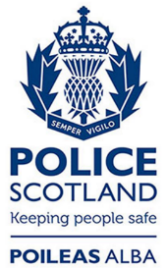 Freedom of Information ResponseOur reference:  FOI 23-1995Responded to:  29 August 2023